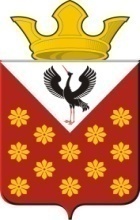 Российская  ФедерацияСвердловская областьБайкаловский районРаспоряжение главы Краснополянского сельского поселенияот 30 мая  2023 года № 46Об организации и  проведении  массового мероприятия, посвященного празднованию 285 лет село Краснополянское, на территории Краснополянского сельского поселения в 2023 годуВ соответствии с Постановлением Правительства Свердловской области  от 30.05.2003 г. № 333-ПП «О мерах по  обеспечению общественного порядка и безопасности при проведении на территории Свердловской области  мероприятий с массовым пребыванием людей", пунктом 3 статьи 16 Федерального закона от 22.11.1995 г. № 171-ФЗ «О государственном регулировании производства и оборота этилового спирта, алкогольной и спиртосодержащей продукции». Областным законом Свердловской области от 29.10.2013 года № 103-ОЗ «О регулировании отдельных отношений в сфере розничной продажи алкогольной продукции и ограничения ее потребления на территории Свердловской области», в целях обеспечения охраны общественного порядка и безопасности граждан в период проведения  мероприятий:1.Подготовить и провести на территории   Краснополянского сельского поселения массовые мероприятия, посвященные празднованию 285 лет село Краснополянское,  10 июня 2023 года.2. Утвердить план мероприятий, посвященное празднованию 285 лет село Краснополянское (Приложение 1).   3.Определить места проведения праздничных мероприятий на территории Краснополянского сельского поселения и закрепить ответственных за проведение:   4.Рекомендовать ММО МВД России «Байкаловский» осуществить комплекс мер по обеспечению охраны общественного порядка и безопасности граждан при проведении массовых мероприятий, 10 июня 2023 г. с 10.00 час.  до 02.00 час. на территории Краснополянского сельского поселения село Краснополянское. 5. Ограничить движение  автомобильного транспорта и определить места его стоянки на время проведения праздничных мероприятий  10 июня 2023 года на территории село Краснополянское: 1) определить место стоянки автомобильного транспорта на время проведения праздничного мероприятия по ул. Советской 25 (центральная площадь).         2) Перекрыть на дневное время проведения – ул. Советская,29 – ул. Советская,27  с 10 до 16.00(возле переулка на ул. Техническая).6. Рекомендовать руководителям торговых организаций всех форм собственности, расположенных на территории Краснополянского сельского поселения, во время проведения праздничных мероприятий запретить продажу  алкогольной продукции с содержанием этилового спирта более чем 16,5 процента готовой продукции, а также пива и пивных напитков, сидра, пуаре 10 июня 2023 года с  10.00 час.  до 24.00 час. 7. Запретить пронос спиртных напитков в стеклянной таре в места проведения мероприятий.8. Настоящее Распоряжение подлежит размещению на официальном сайте администрации Краснополянского сельского поселения www.krasnopolyanskoe.ru.9.Направить копию настоящего распоряжения в ММО МВД России «Байкаловский» и отдел по мобилизационной работе ГО и ЧС администрации Байкаловский муниципальный район.10. Контроль исполнения настоящего Распоряжения оставляю за собой.Глава Краснополянского сельского  поселения                                          А.Н. КошелевС распоряжением  Главы Краснополянского сельского поселения  от 30.05.2023 г. № 43 «Об организации и  проведении  массового мероприятия, посвященного празднованию 285 лет село Краснополянское, на территории Краснополянского сельского поселения в 2023 году»Снигирев Алексей Николаевич         ____________                  ____________(число)                                                                                             (роспись)	           Дягилева Надежда Владимировна    ____________                   ____________(число)                                                                                             (роспись)	                                                   Утверждено распоряжением Главы Краснополянского сельского поселения от 30.05.2023г. № 43ИНФОРМАЦИЯ О МАССОВЫХ МЕРОПРИЯТИЯХ  ПОСВЯЩЕННЫХ ПРАЗНОВАНИЮ 285 ЛЕТ СЕЛО КРАСНОПОЛЯНСКОЕ НА ТЕРРРИТОРИИ КРАСНОПОЛЯНСКОГО СЕЛЬСКОГО ПОСЕЛЕНИЯ 10 ИЮНЯ 2023 года№ п/пМесто проведенияМероприятиеДата, форма, время проведенияЗаявленная численность, человекУчастники  общественные организацииОтветственный за проведение1.с. КраснополянскоеМероприятия (прилагается10.06.2023г10.00- 16.00250-300Жители и гости,    и организаций, учащиеся школы         Заместитель главы Снигирев А.Н. 834362 9-33-68, заведующая Краснополянским ДК Шутова Е.П сот. Тел.90892680581.с. КраснополянскоеЖители и гости,    и организаций, учащиеся школы         Заместитель главы Снигирев А.Н. 834362 9-33-68, заведующая Краснополянским ДК Шутова Е.П сот. Тел.90892680581.с. КраснополянскоеПраздничная дискотека12.06.202222:00200Жители и гости,    и организаций, учащиеся школы         Заместитель главы Снигирев А.Н. 834362 9-33-68, заведующая Краснополянским ДК Шутова Е.П сот. Тел.9089268058№ДатаНазваниеВремяМестоКоличество№ДатаНазваниеВремяМестоКоличество10.06.23«Квестерика» - квест на машинах по селу Краснополянское10:00-11:00 село Краснополянское улицы села  1010.06.23выставка – продажа сувенирной продукции, работа  фудкорта (летнее кафе)11:00-16:00перед крыльцом администрации Краснополянского сельского поселения20010.06.23Детские аттракционы11:00-16:00перед Домом Культуры10010.06.23Торжественно – концертная программа12.00-13:00уличная сцена за Домом культуры20010.06.23Конкурс среди улиц села «Наш островок – Краснополянска уголок»13:00-14:00за Домом культуры20010.06.23Конкурс мотоблоков «АвтоВаз14:00-15:00за Домом культуры20010.06.23Игровая программа для детей «Невидимый приз»14:00-15:00перед крыльцом администрации10010.06.23Конкурс зонтов «Красота из зонта15:00-16:00уличная сцена за Домом культуры20010.06.23выступление кавер – группы «Просто космос» (г.Екатеринбург)21:00-22:30уличная сцена за Домом культуры250-30010.06.23Диджей  Ivan Evro (г.Ирбит)22:30-02:00уличная сцена за Домом культуры200